notas guiadas: ecuaciones lineales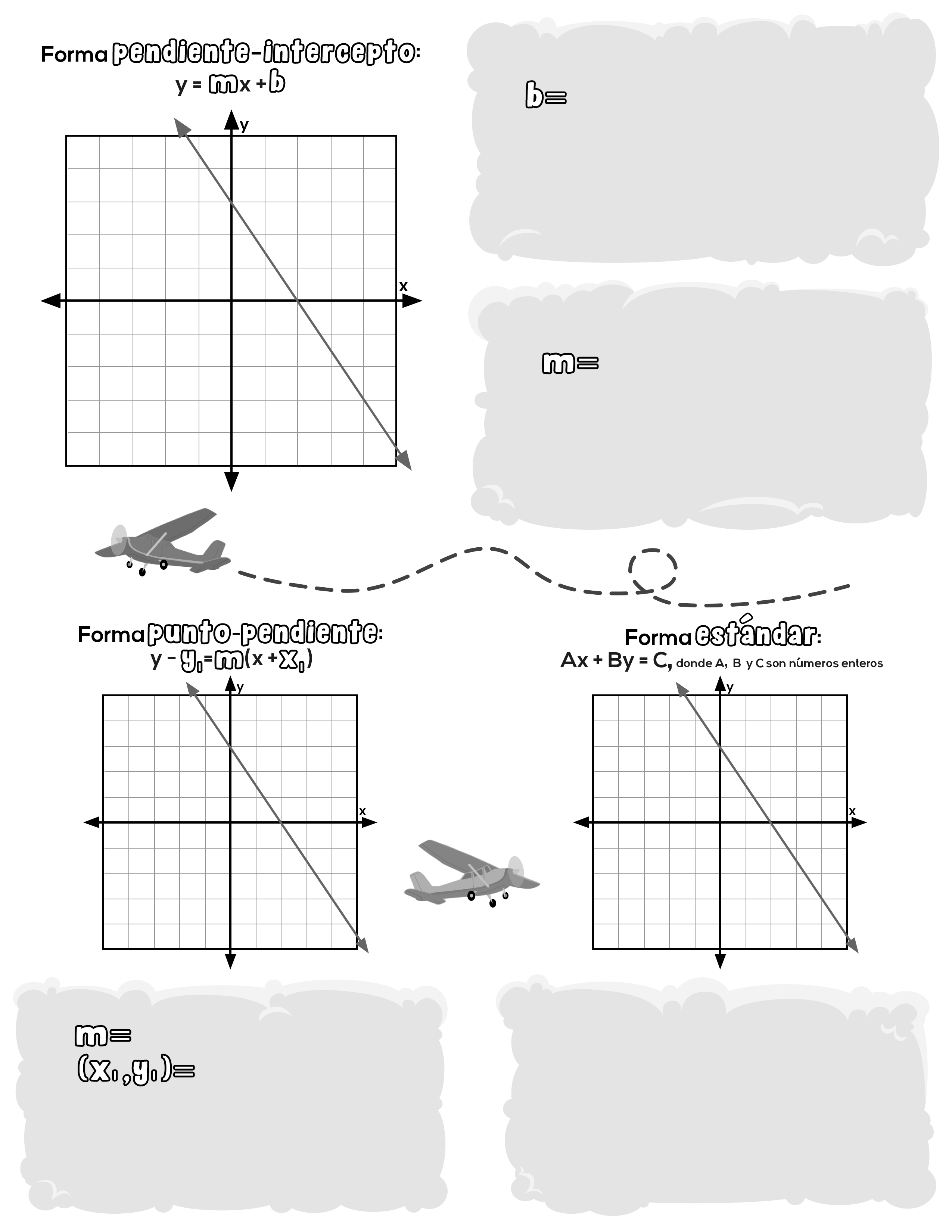 Pantalla 9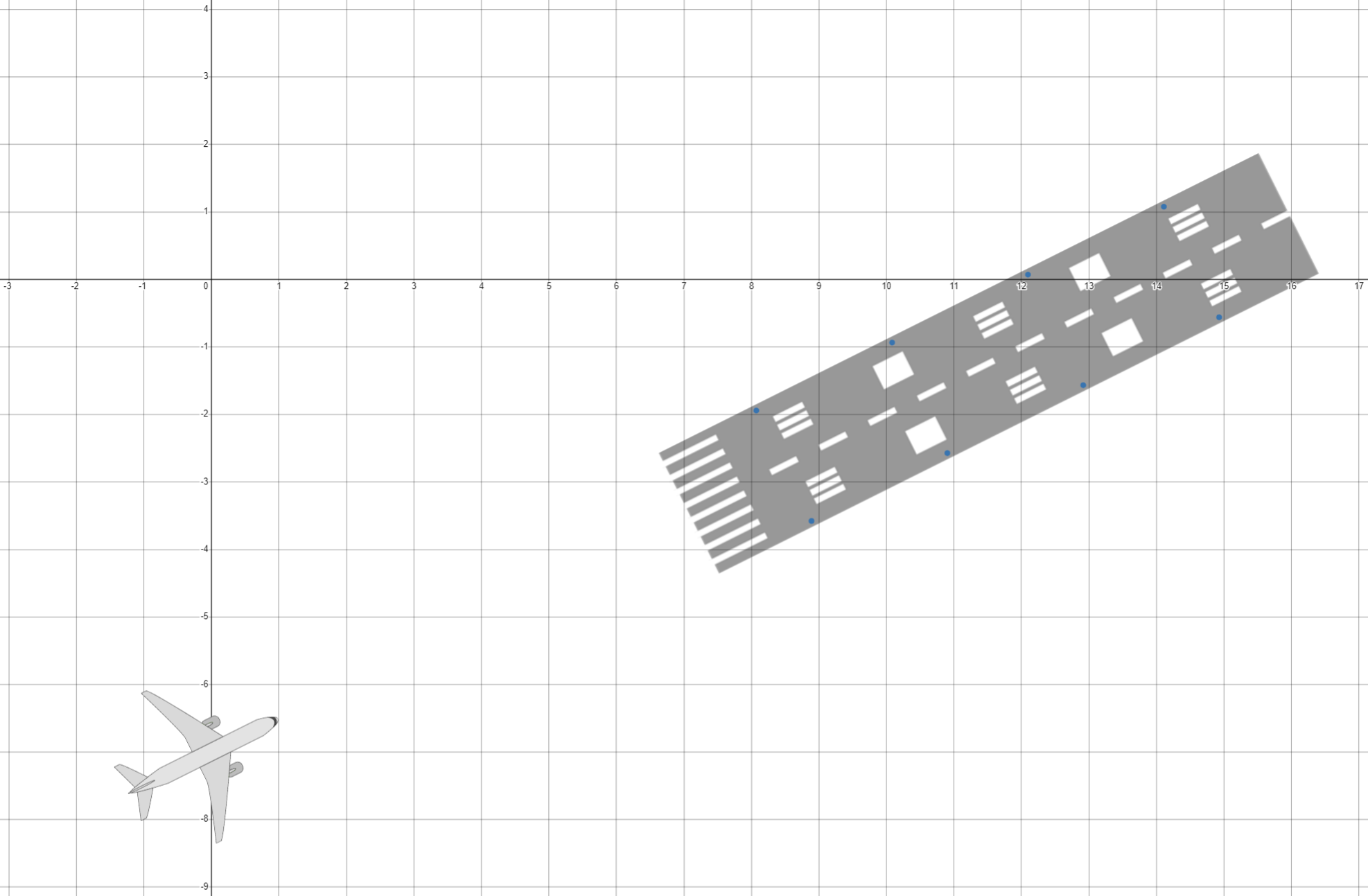 Pantalla 10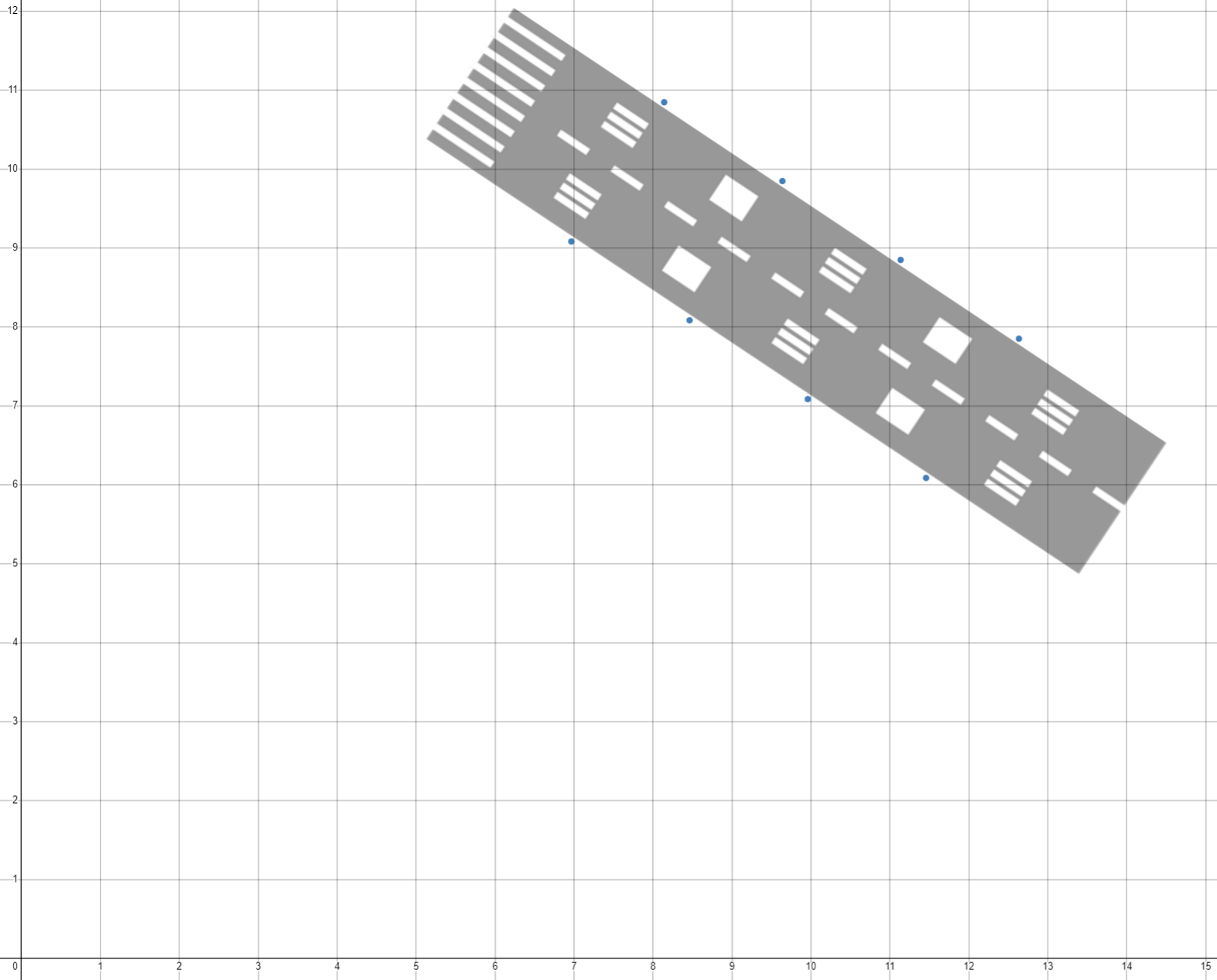 